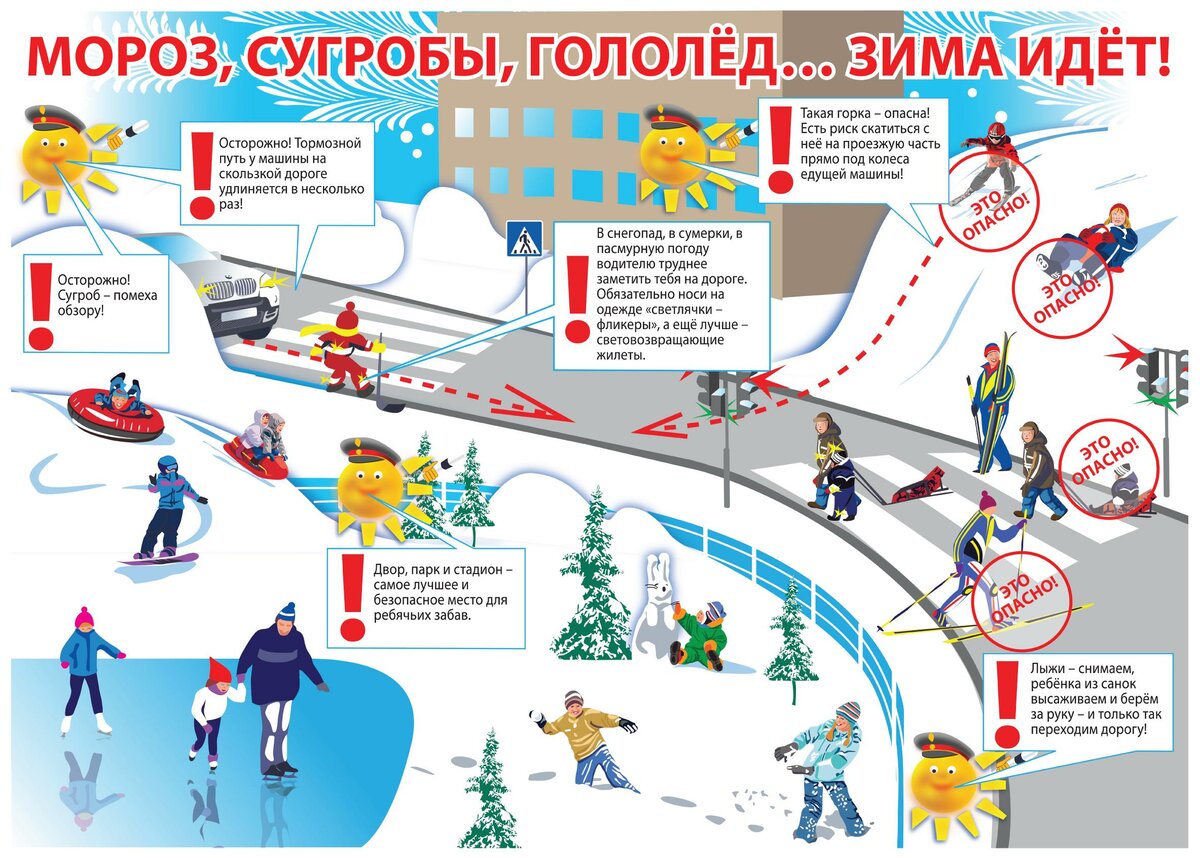 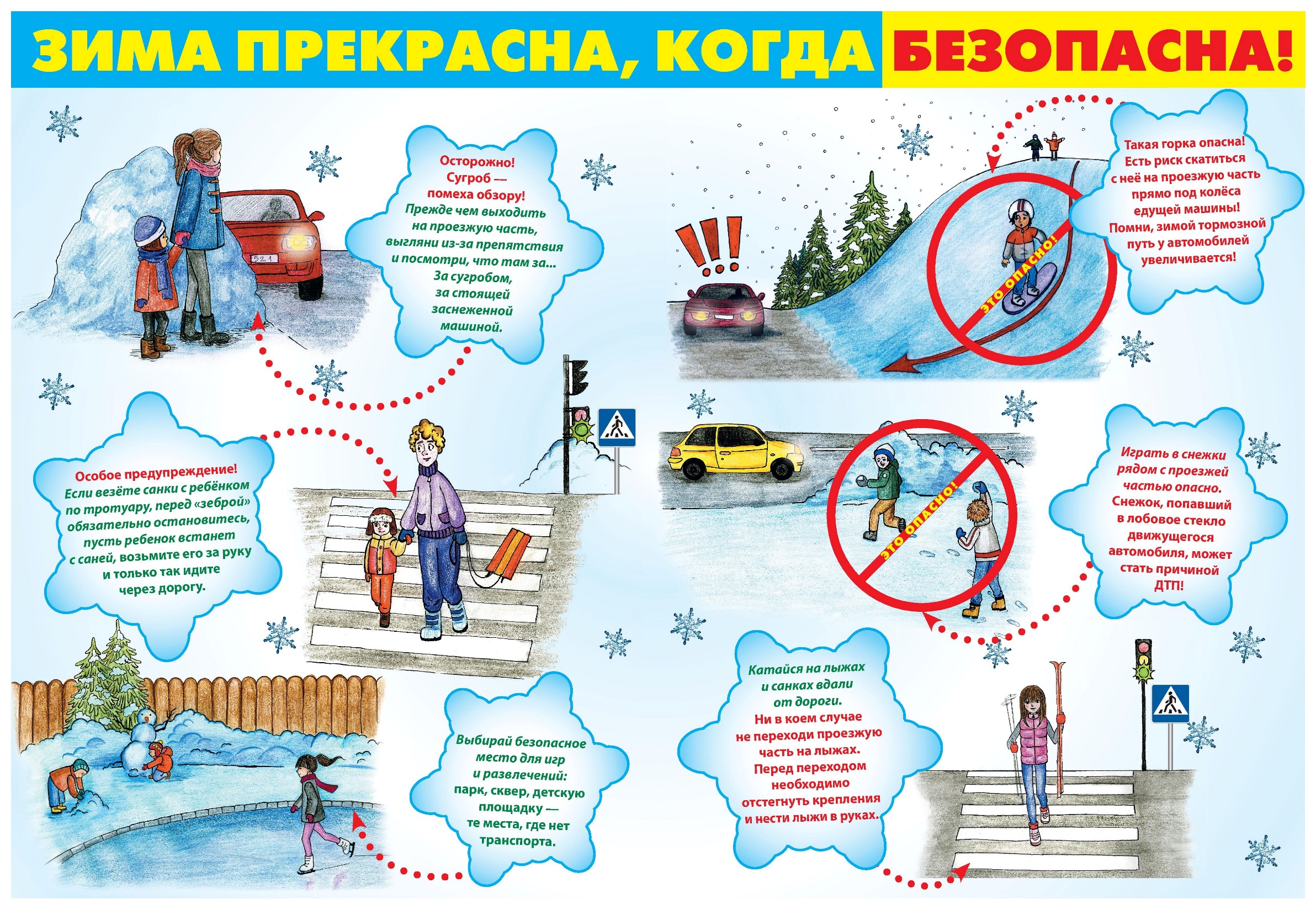 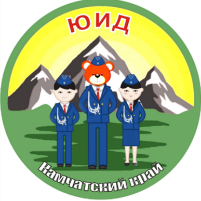 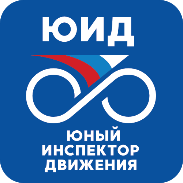 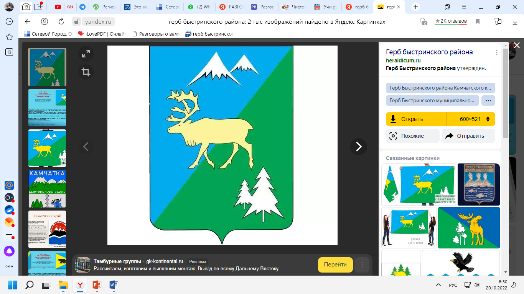 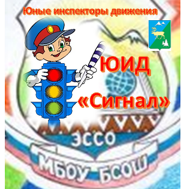 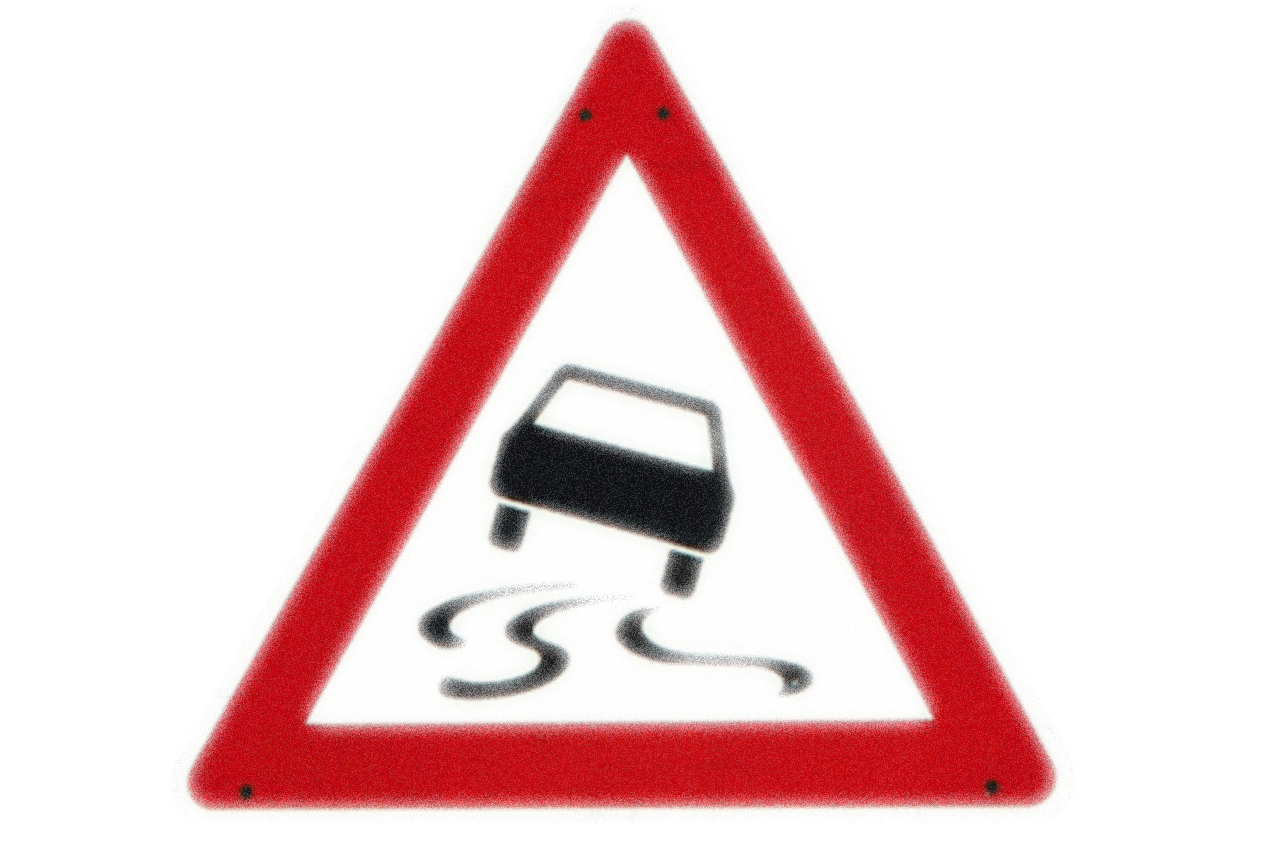                                                                                                                                                                                                                                                МБОУ «БСОШ» с.Эссо                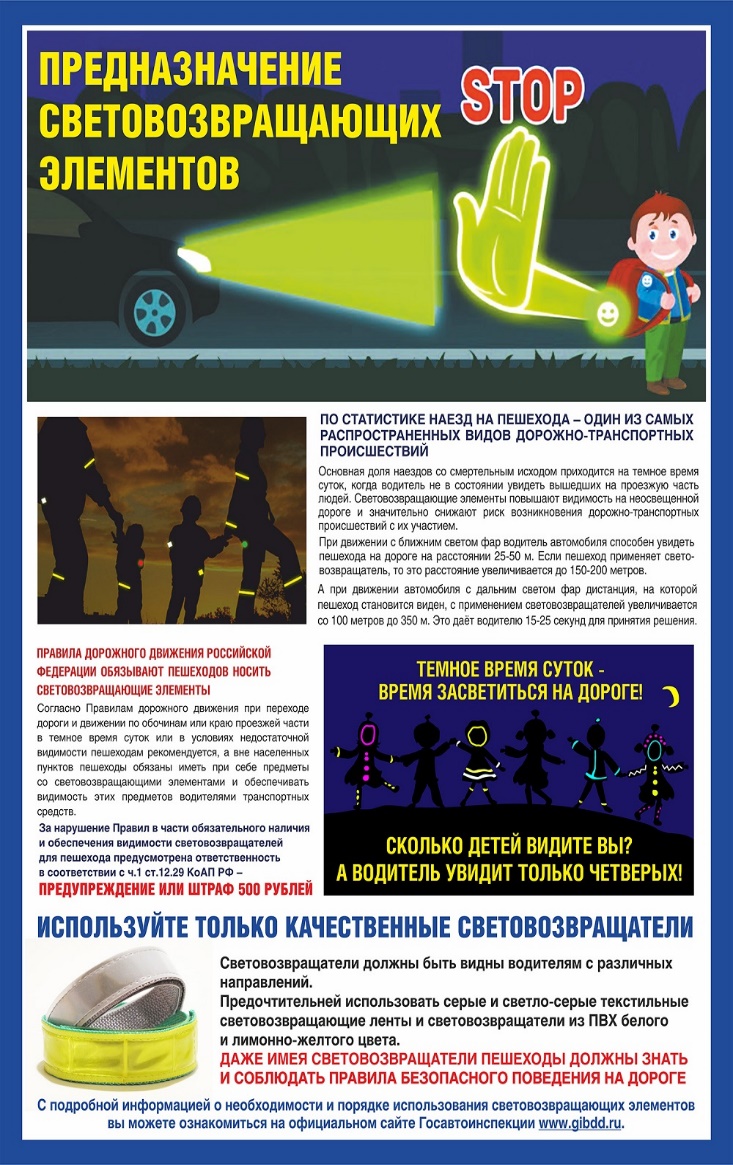 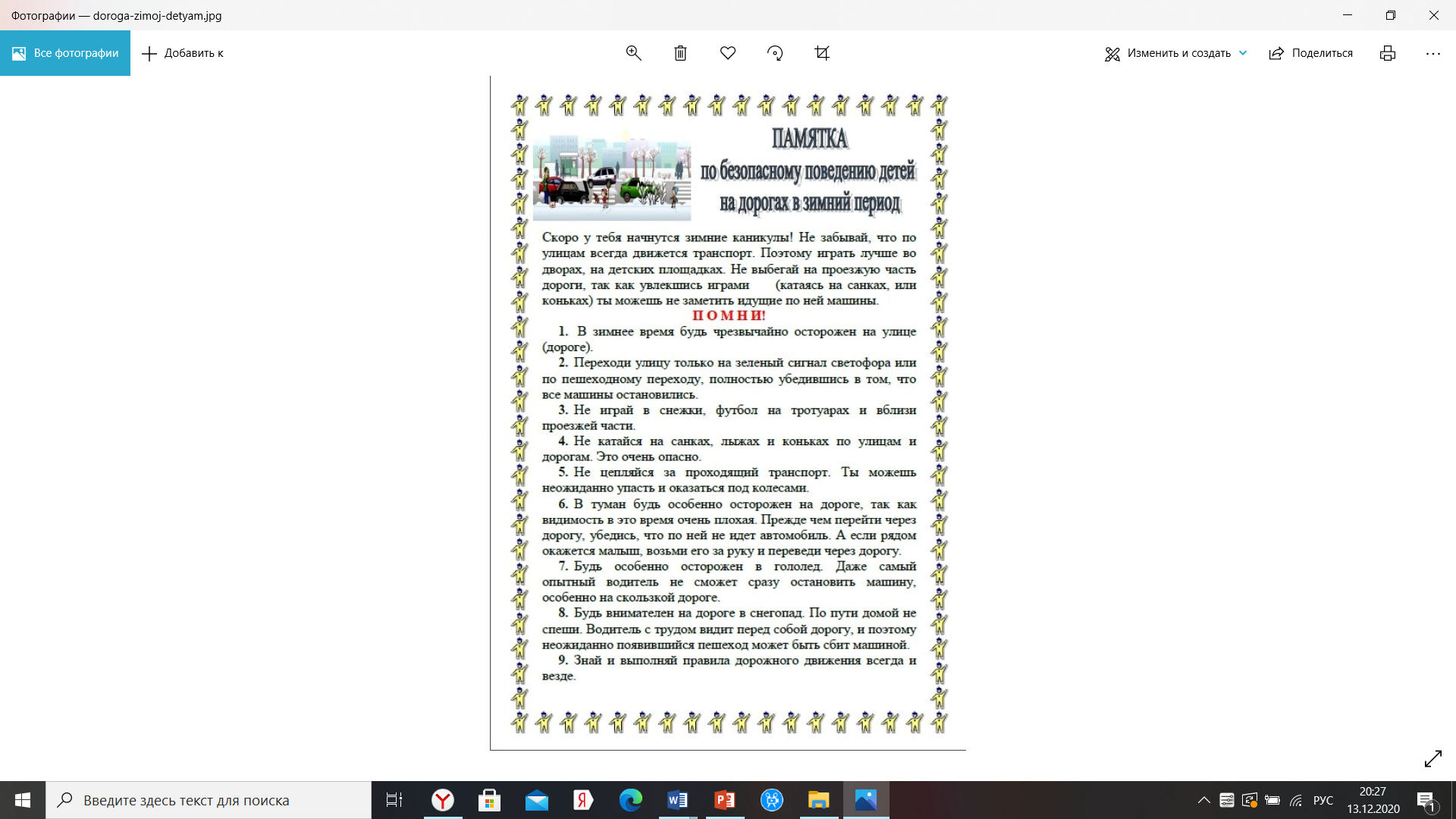 